«Город мастеров»Наша тематическая неделя «Город мастеров»  в «Детском саду №10 (структурное подразделение).     Дети  глубоко прониклись к культуре русских росписей, что некоторые пришли в детский сад  в расшитых рубашках, красивых платках и доже в платьях, юбках, футболках с  необычными рисунками.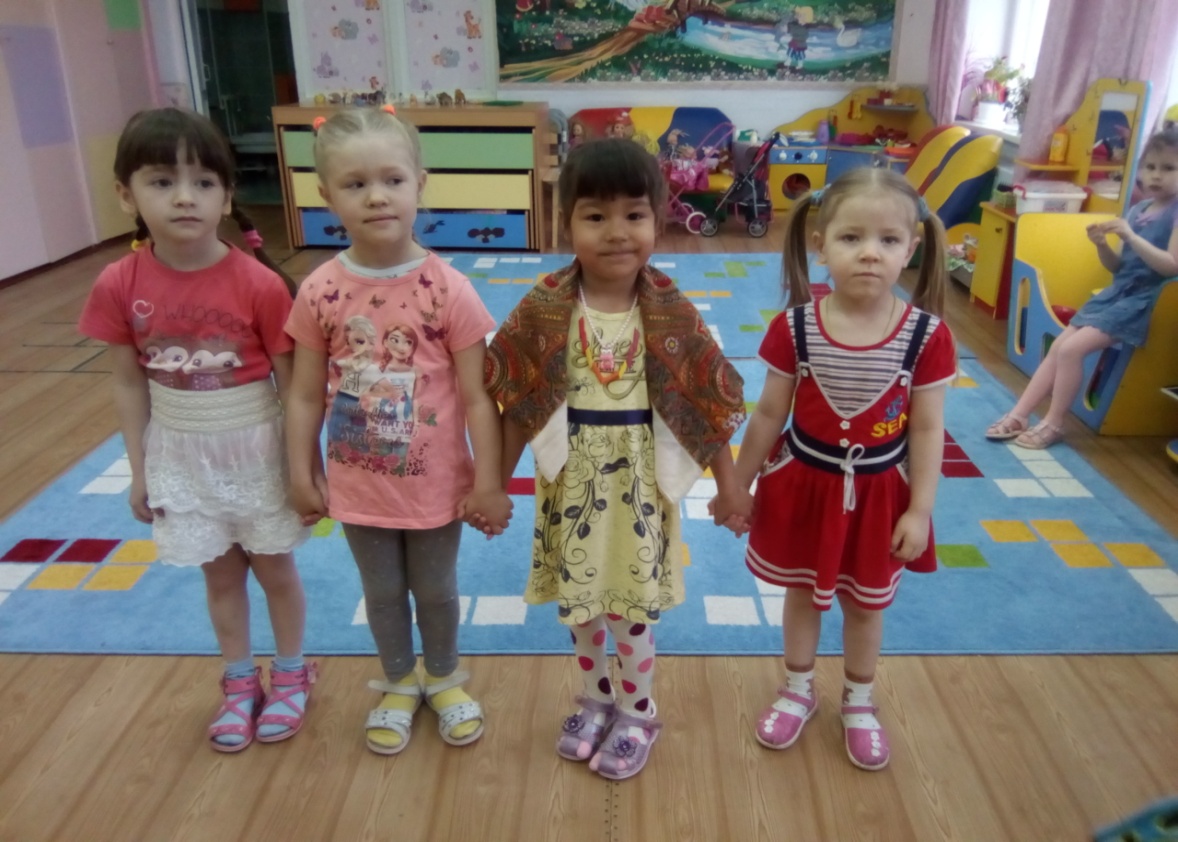 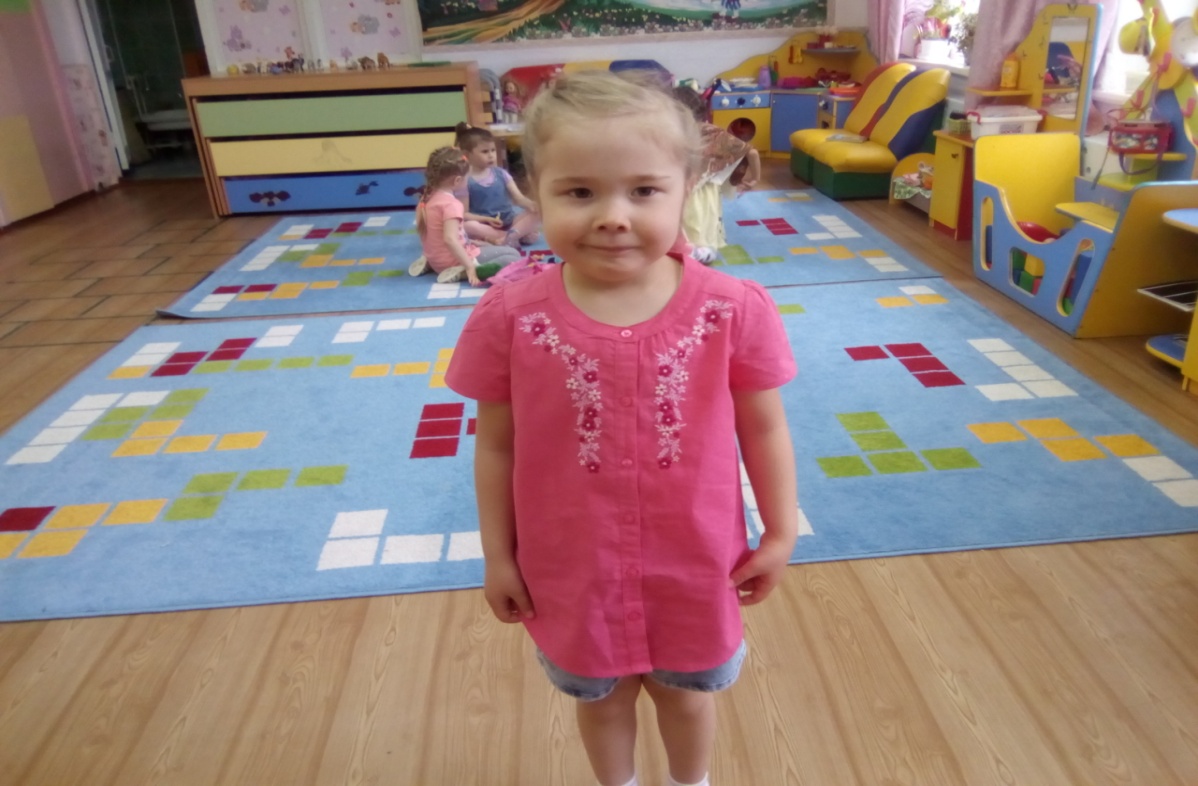 Началась с того, что мы с детьми просмотрели,  презентации некоторых мастеров и  ознакомились с их творческими работами.  Детям презентации очень  понравились, некоторые незамедлительно бросились рисовать, лепить и клеить. Для того,  чтобы результат детей был плодотворным,  первым делом предложила детям начать с раскраски  с элементами городецкой росписи  народным способом. 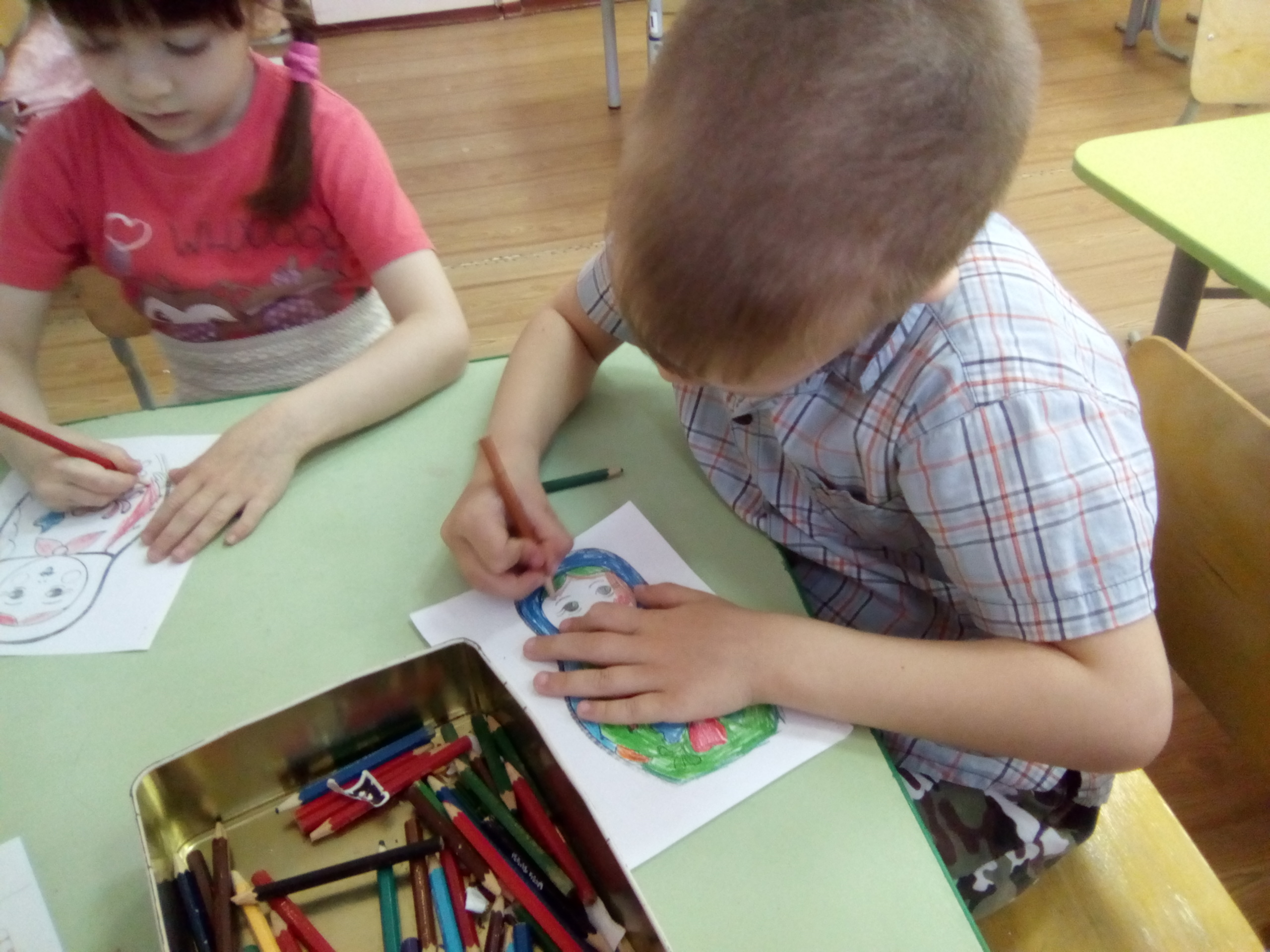 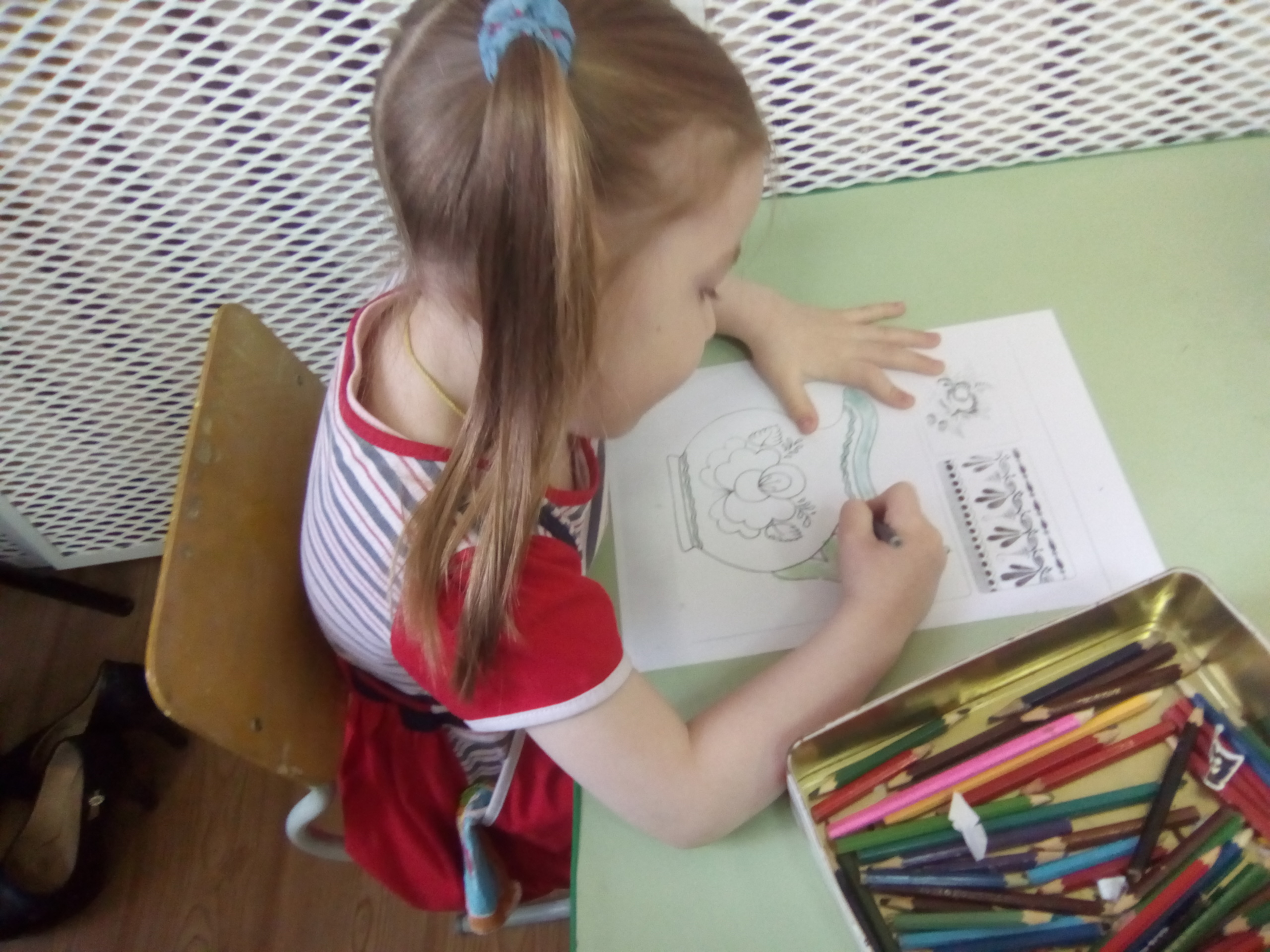 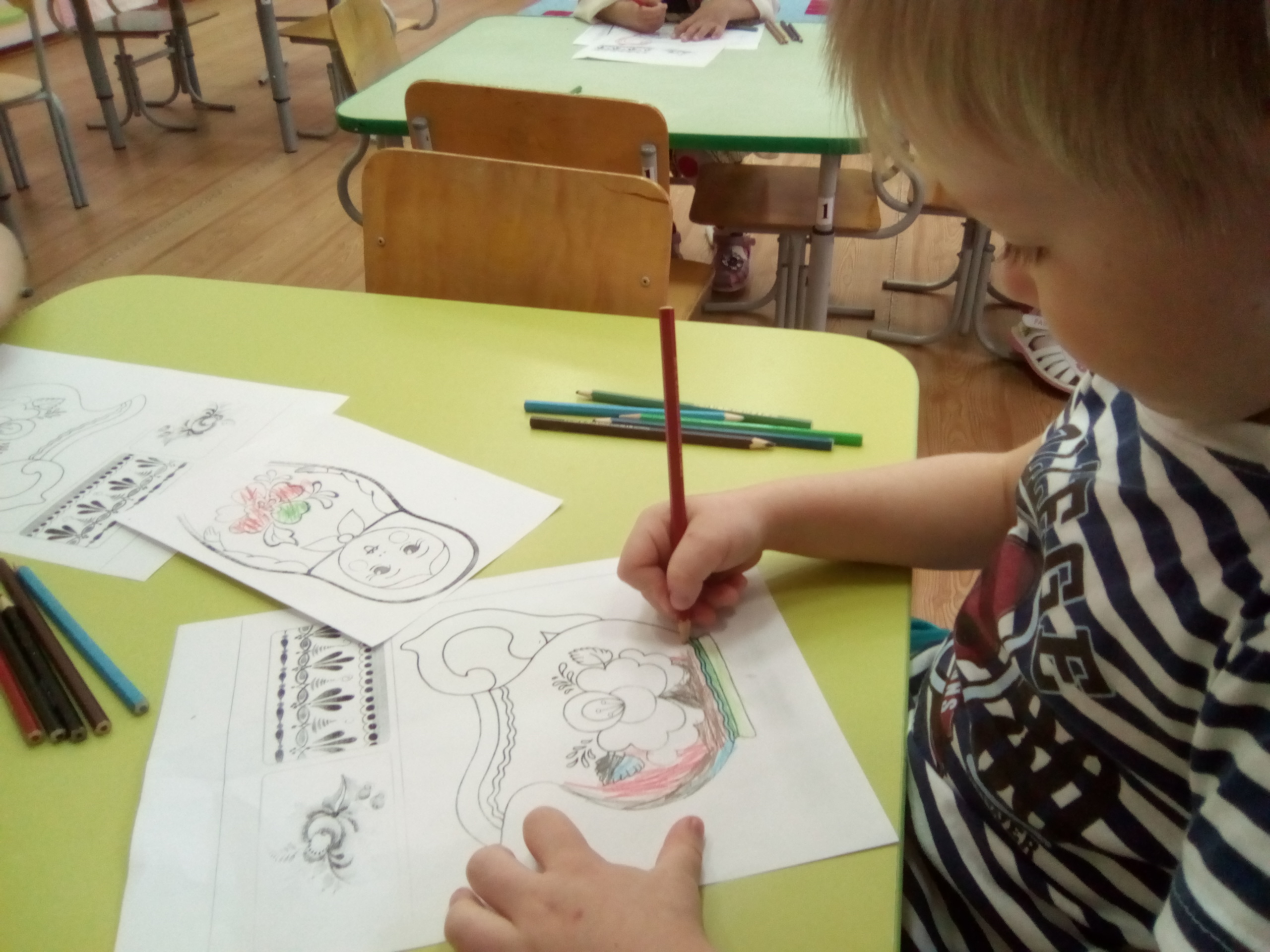 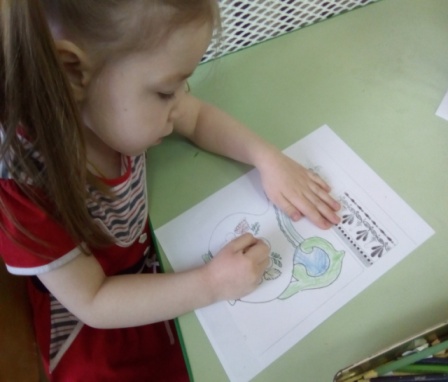 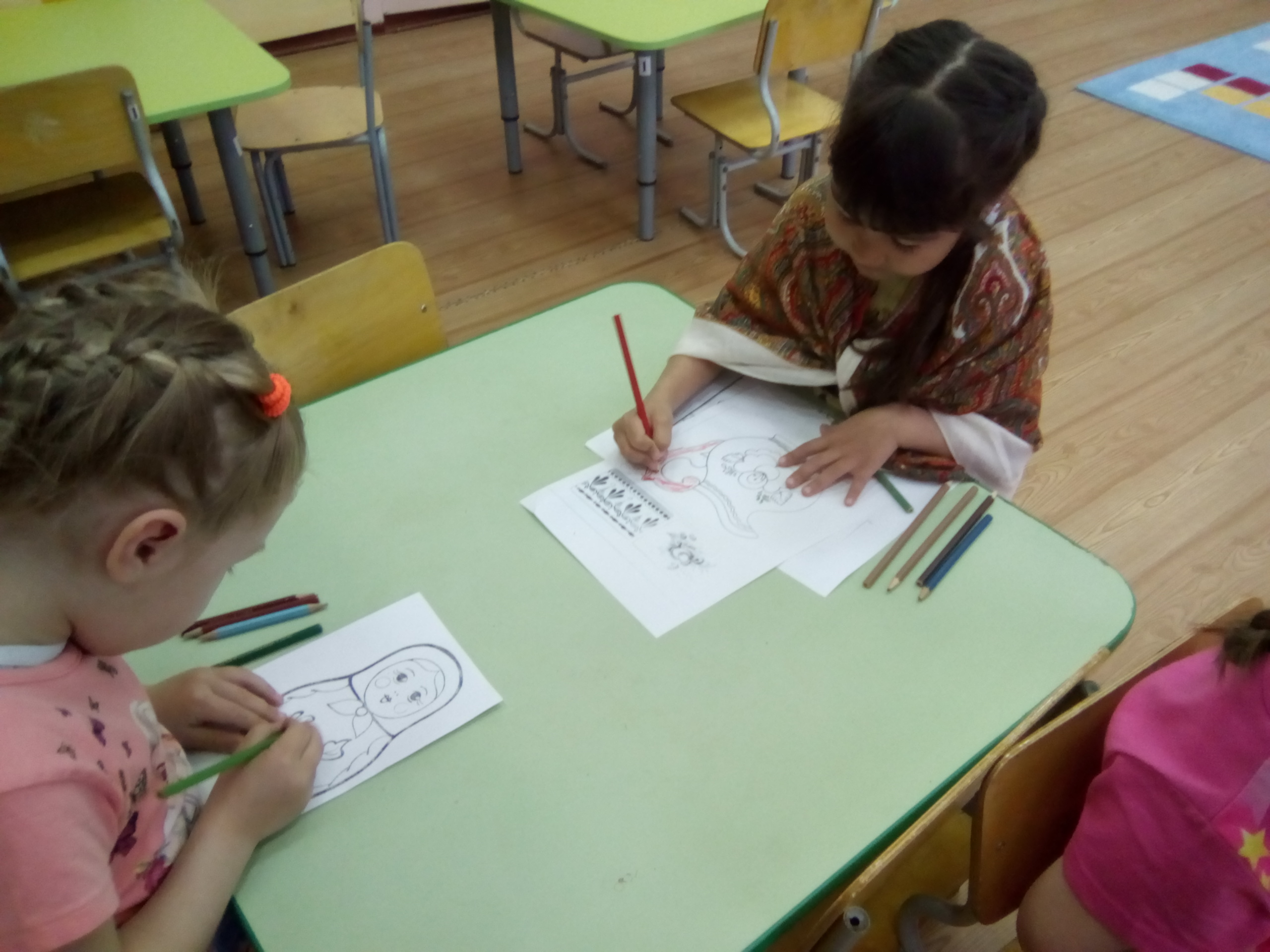 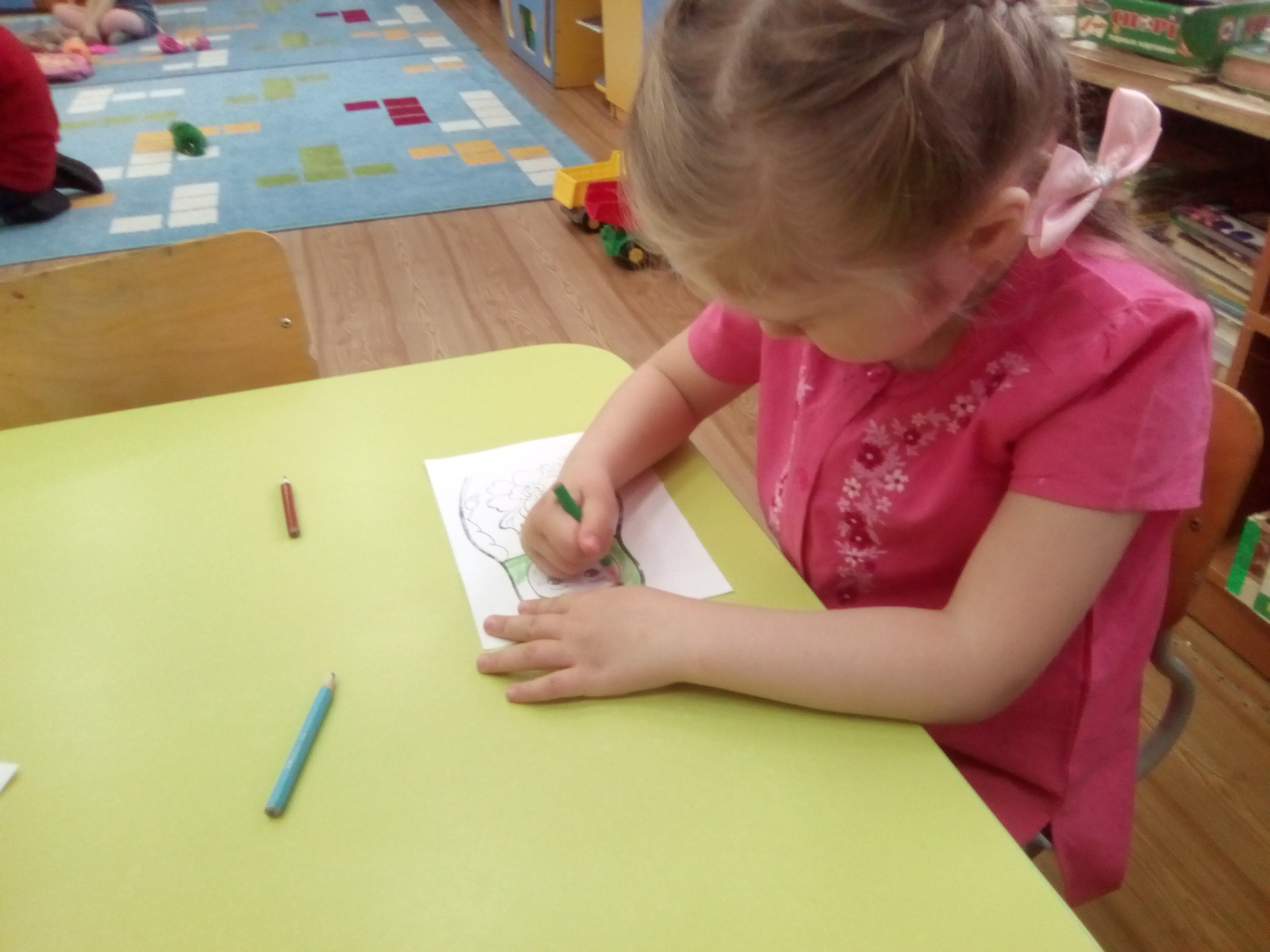 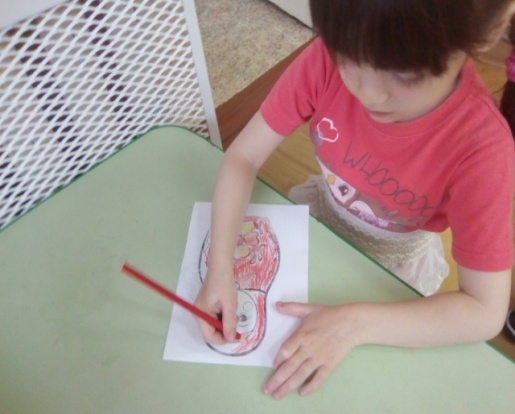 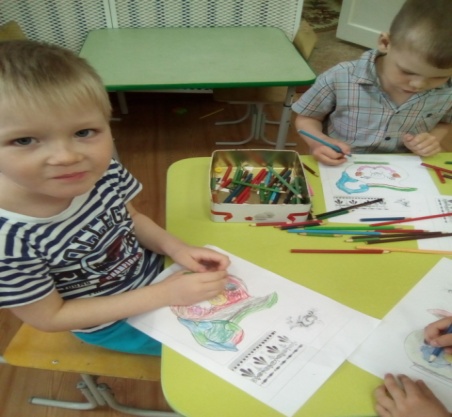 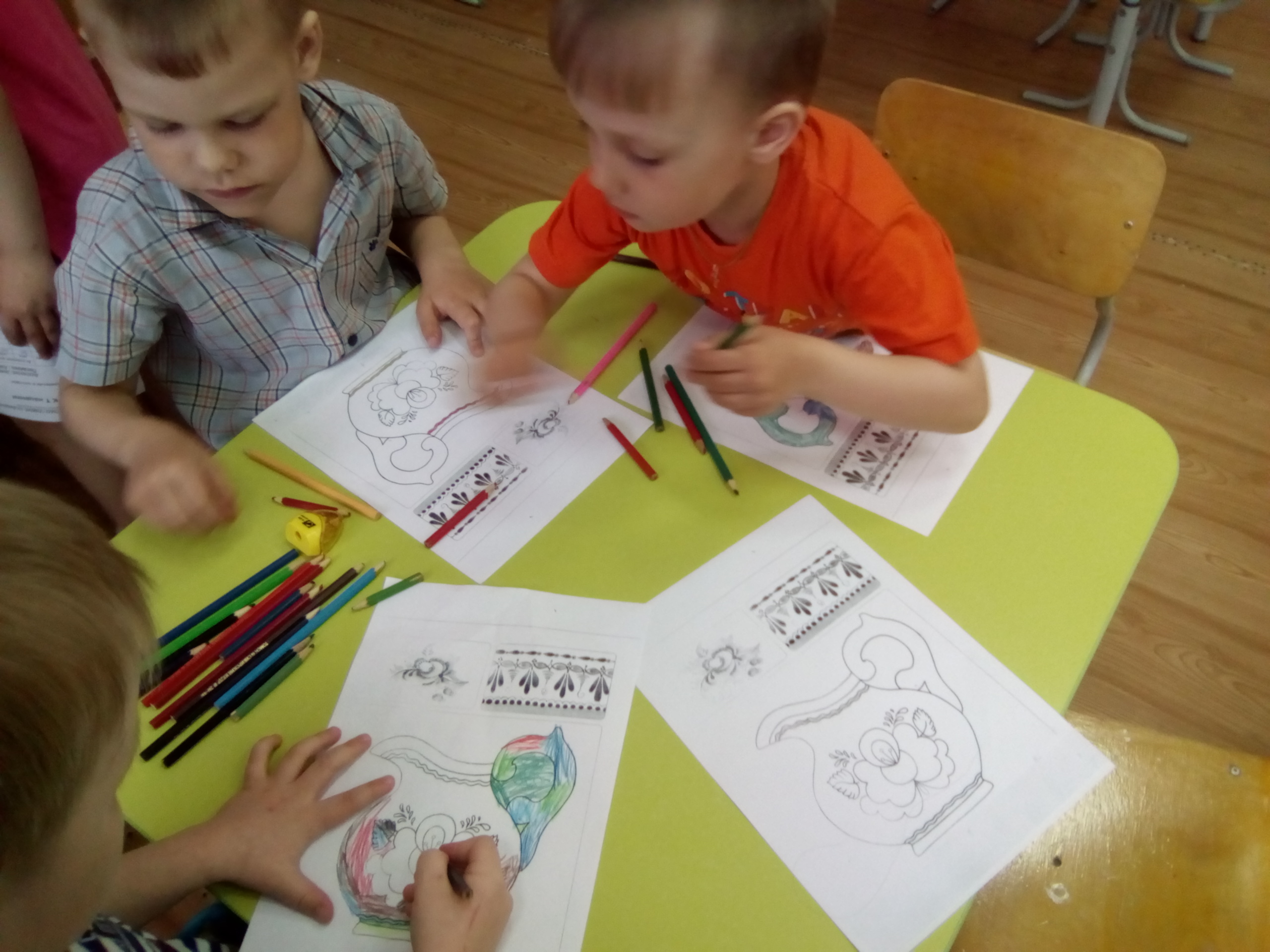 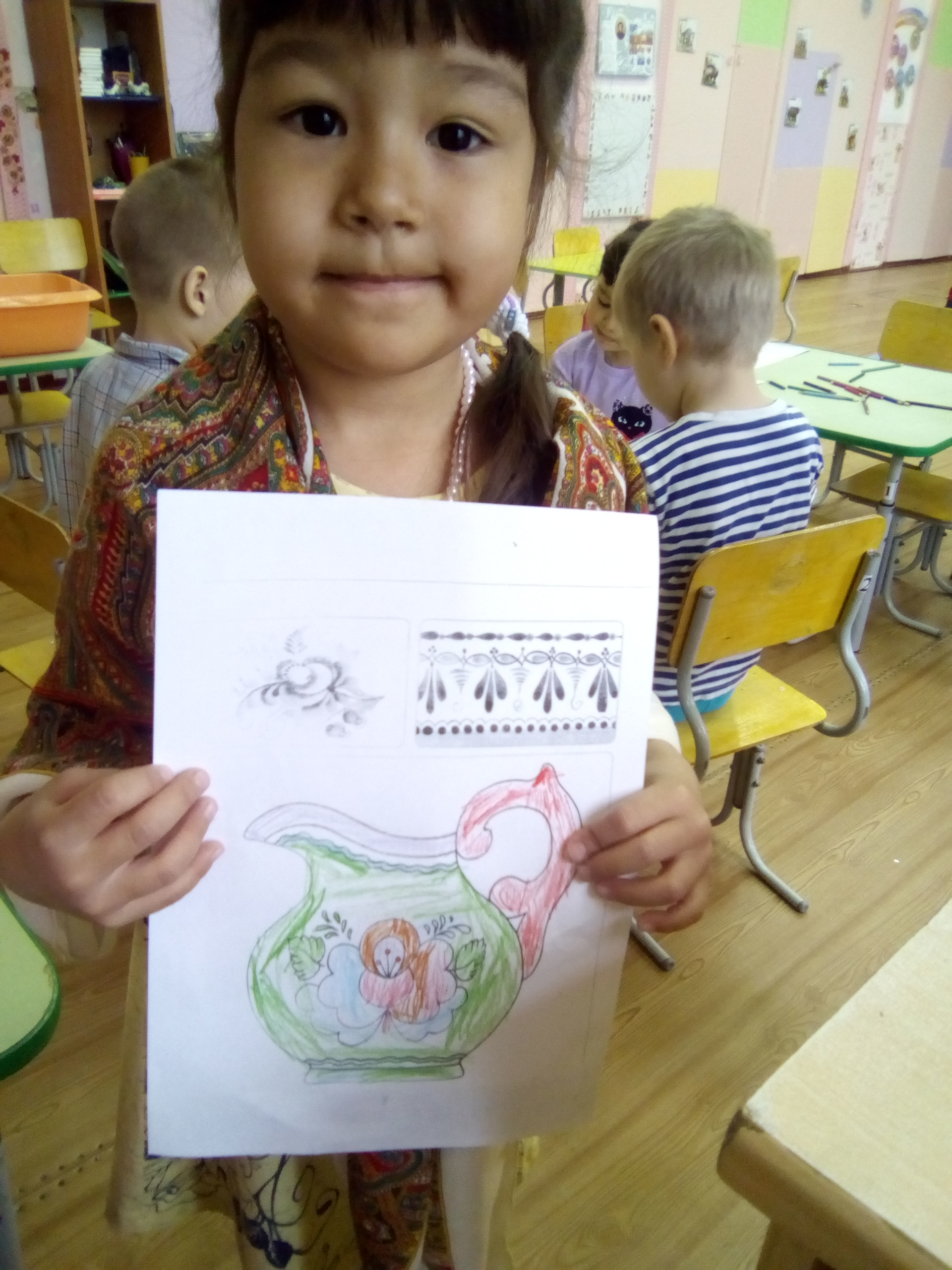 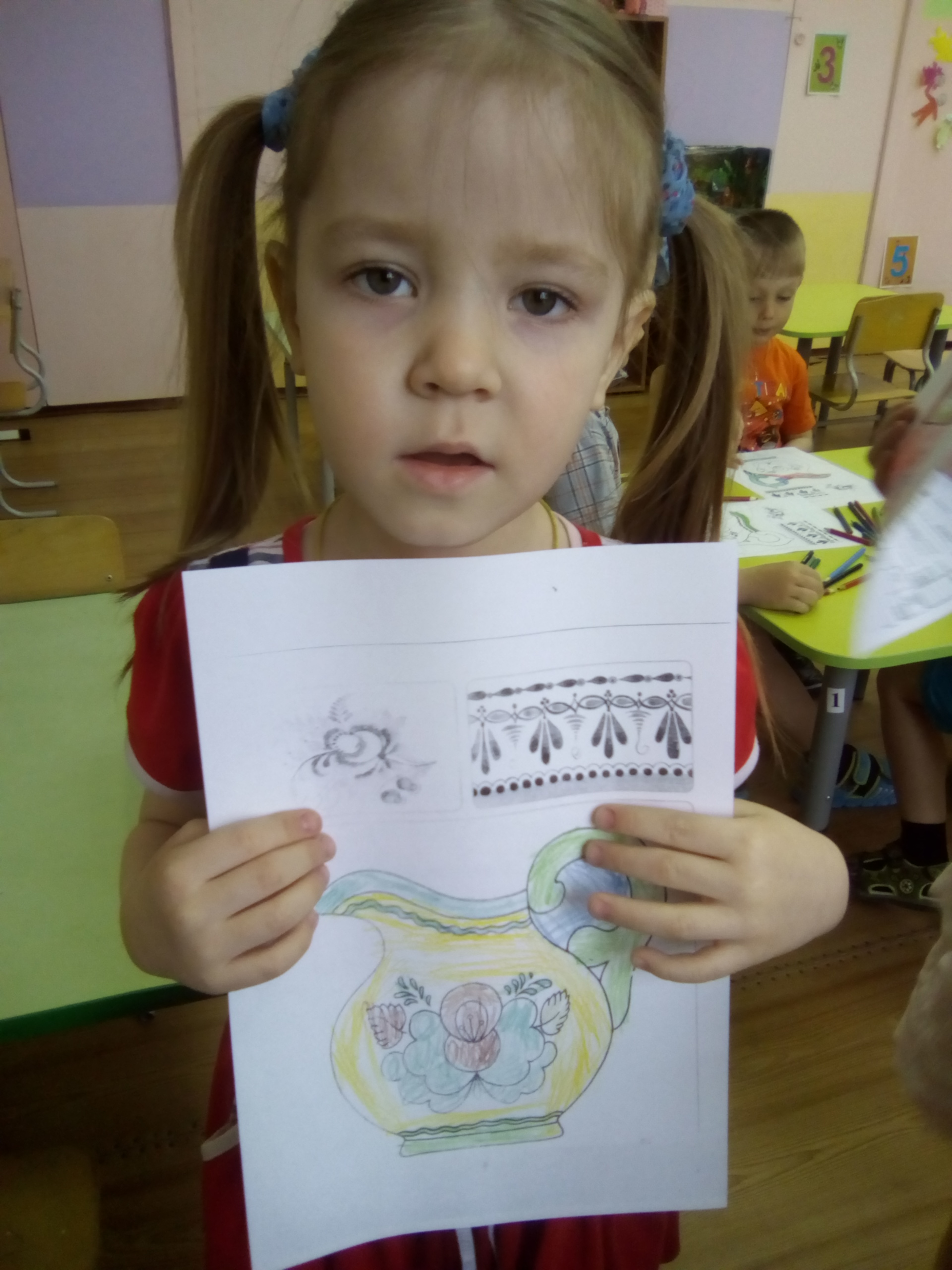 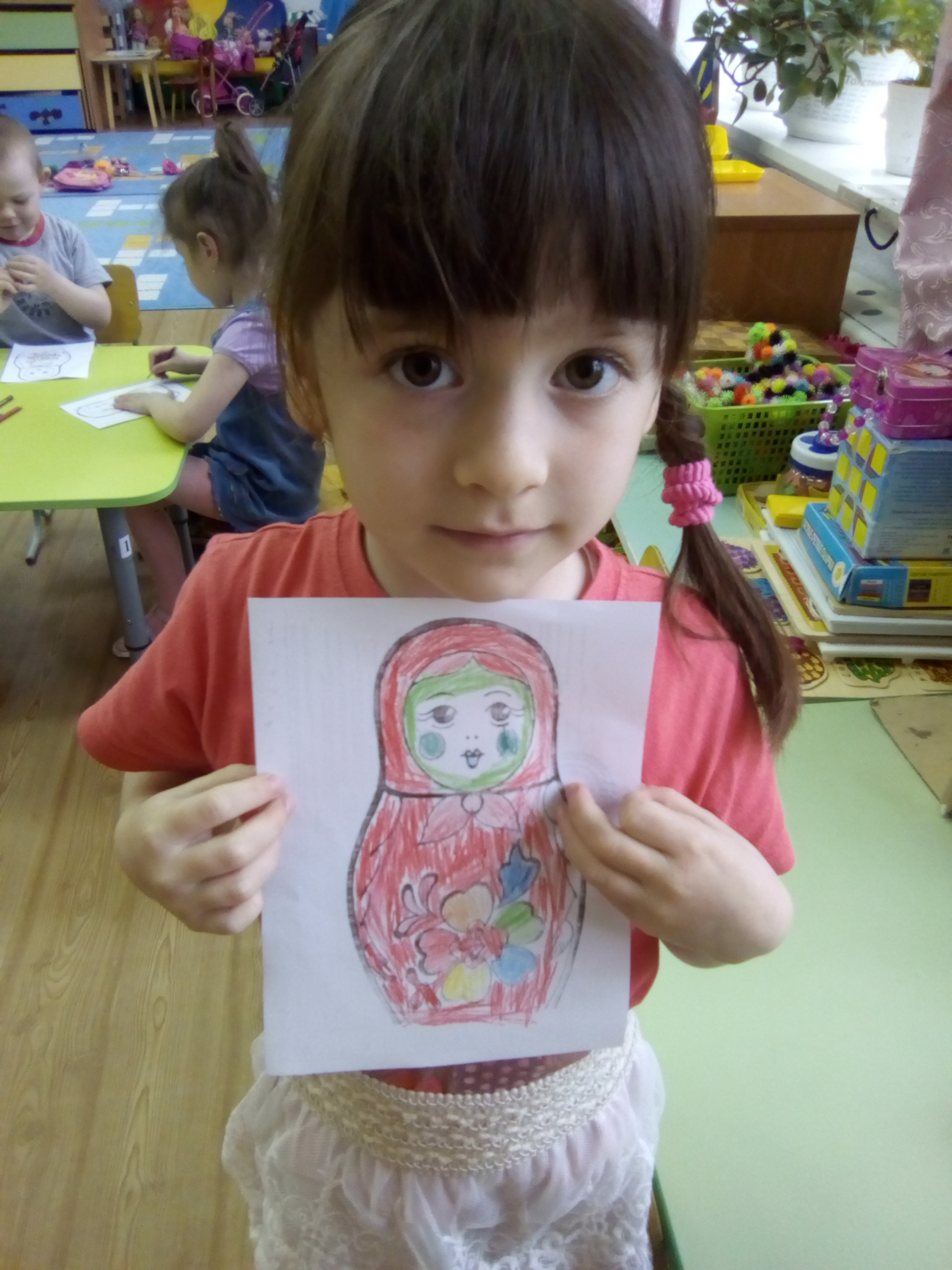 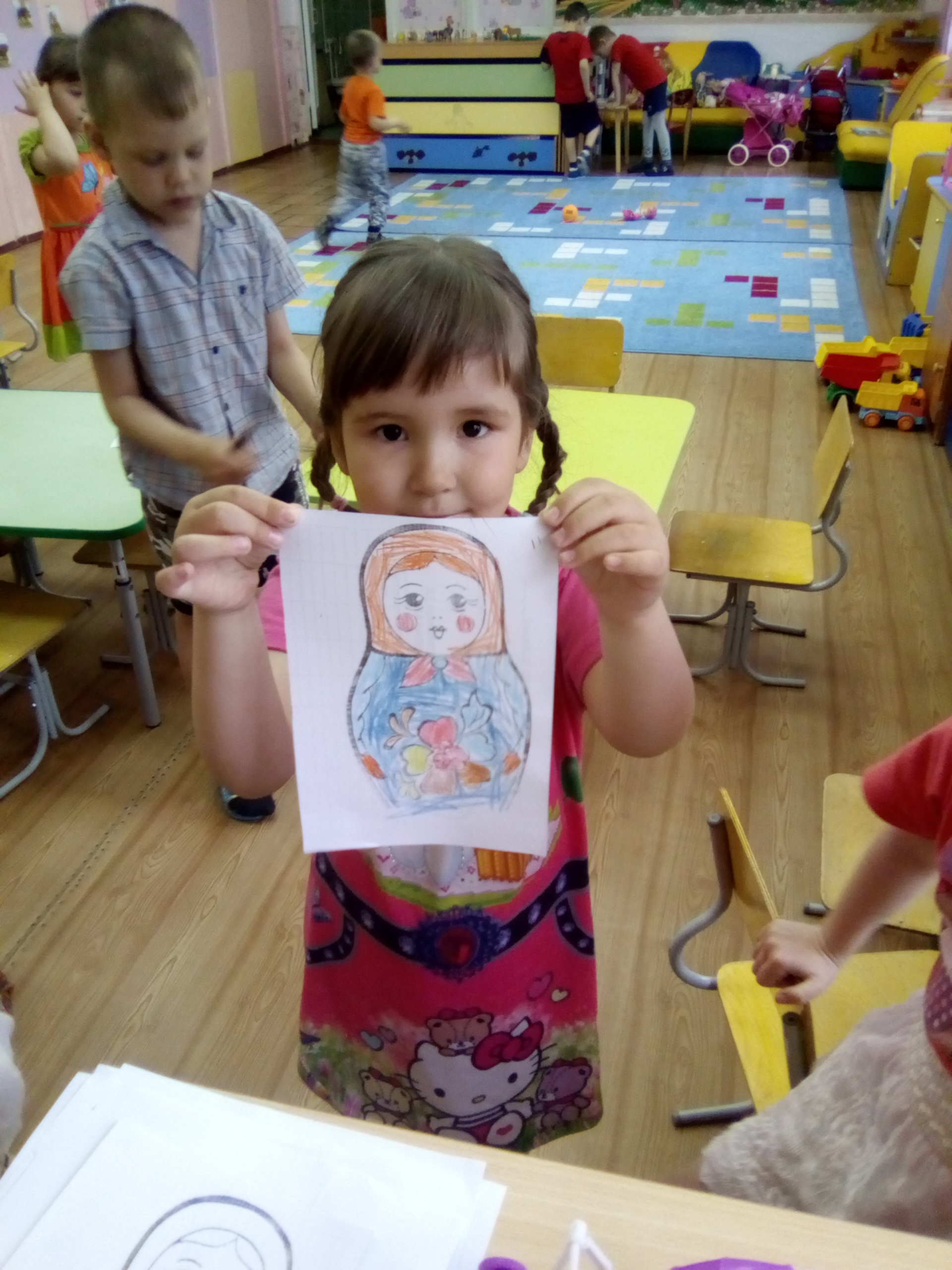 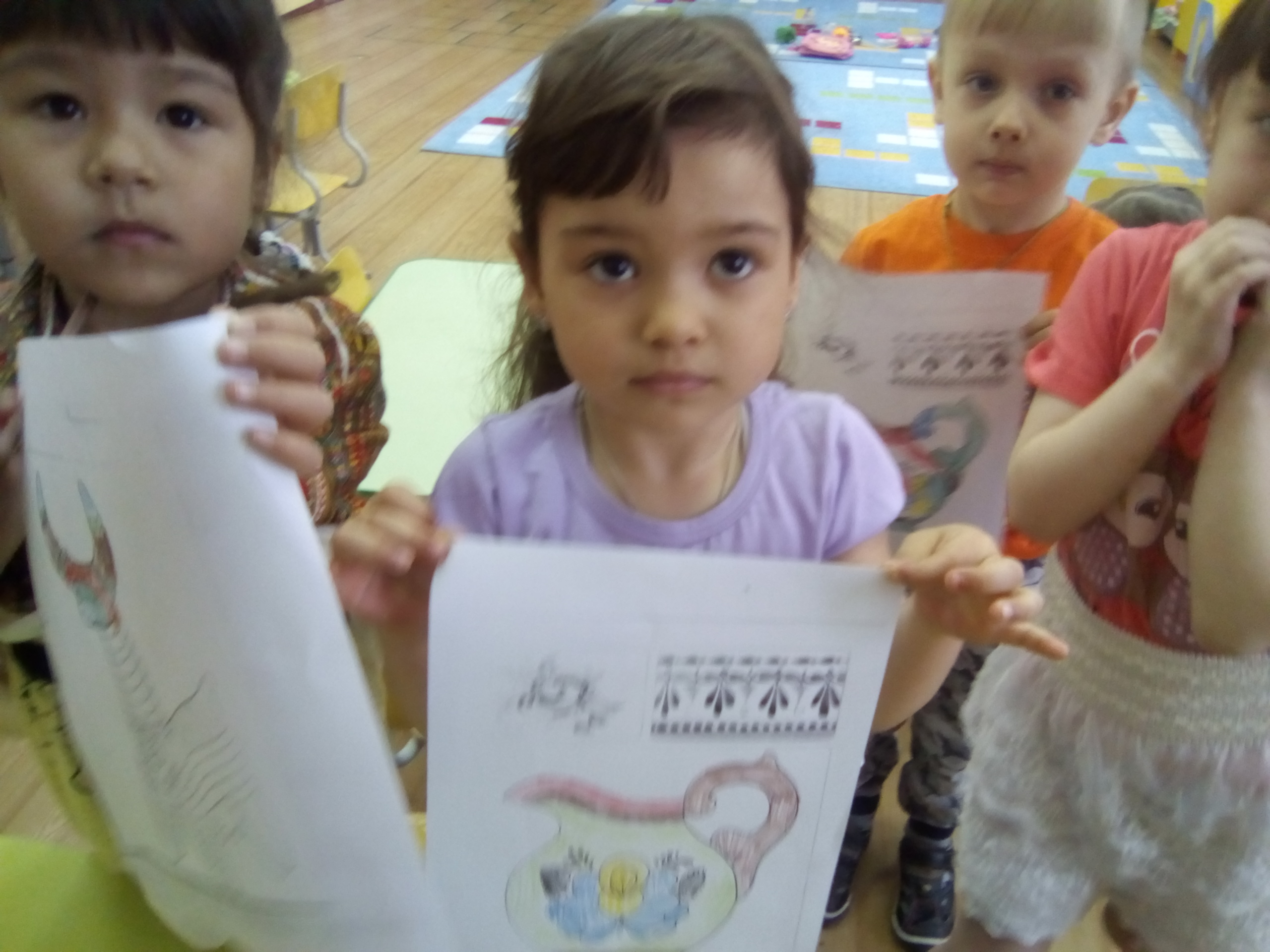 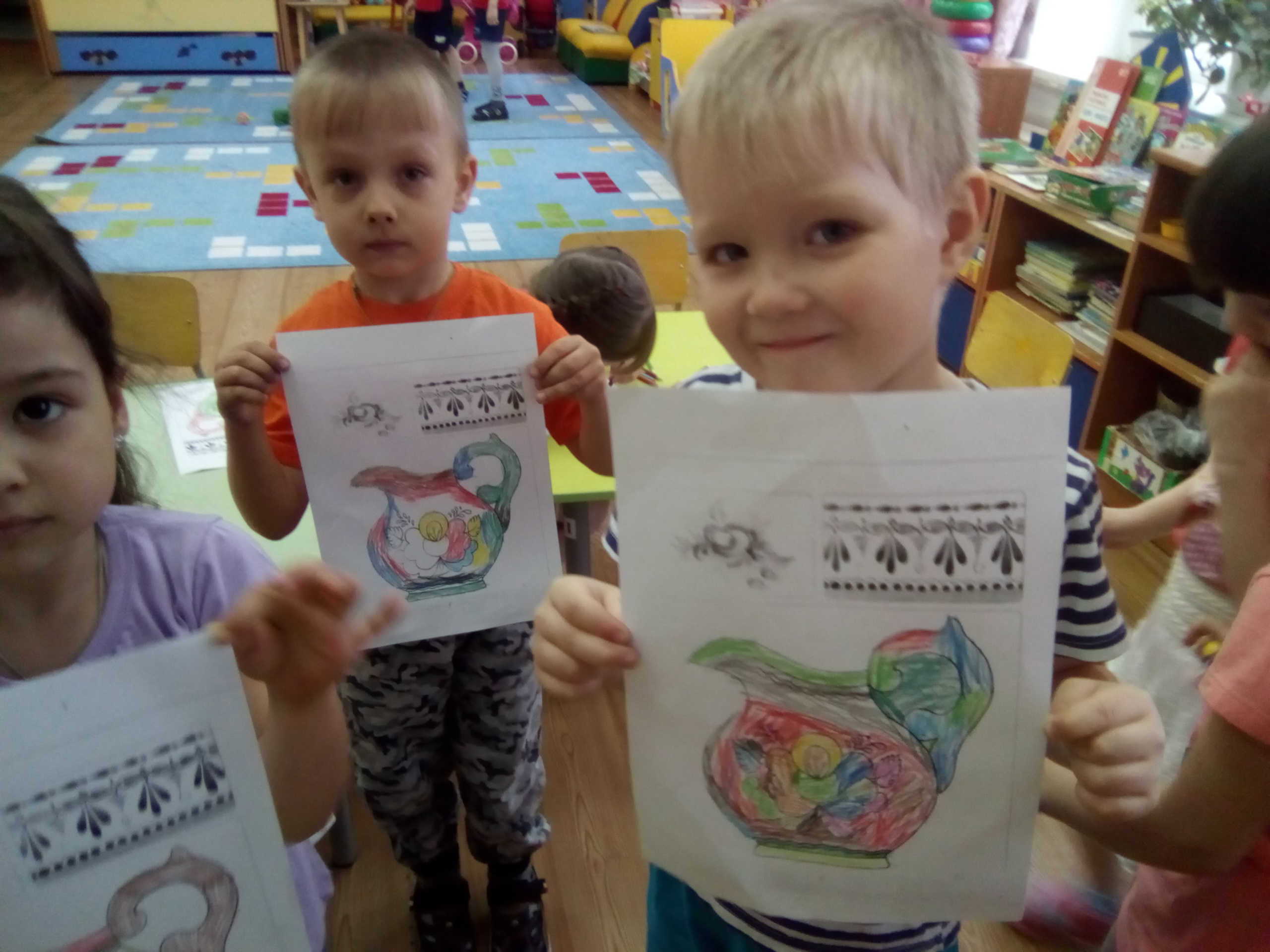 Вот это то, что нужно воспитателю,  горящие глаза детей за то, что они  сделали,  постарались, а самое главное, что  это   нравится им самим.  Правда так красиво и замечательно получилось,  и сочетание цветов, и настроение детей полностью отразилось в их работе.   После народного творчества по раскраскам, мы решили с детьми попробовать себя в глиняном искусстве и стать гончарами, попробовали слепить дымковскую игрушку.  Конечно  же, не сразу легко это искусство нам далось, но то, что с желанием дети этим занимались это уж,  правда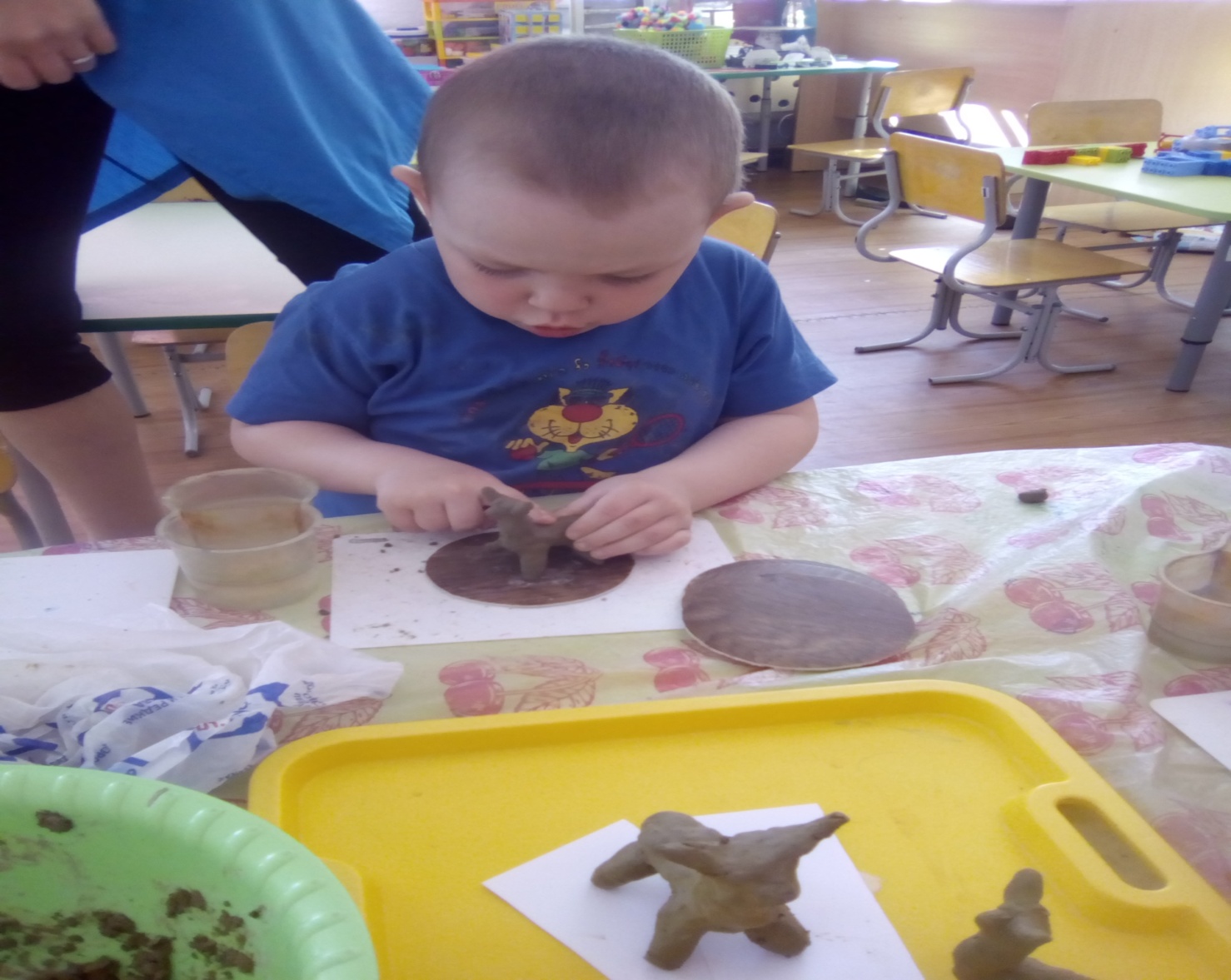 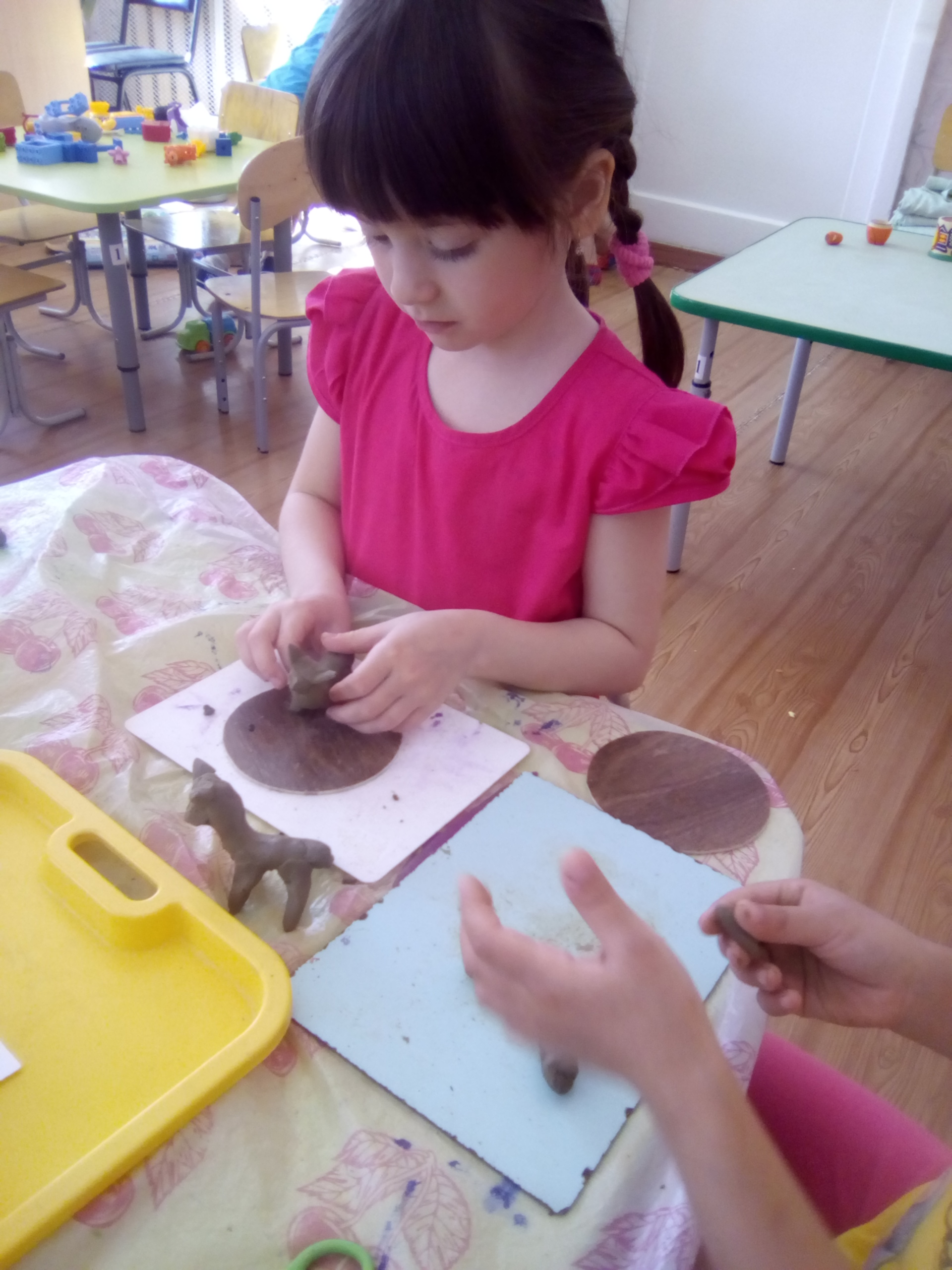 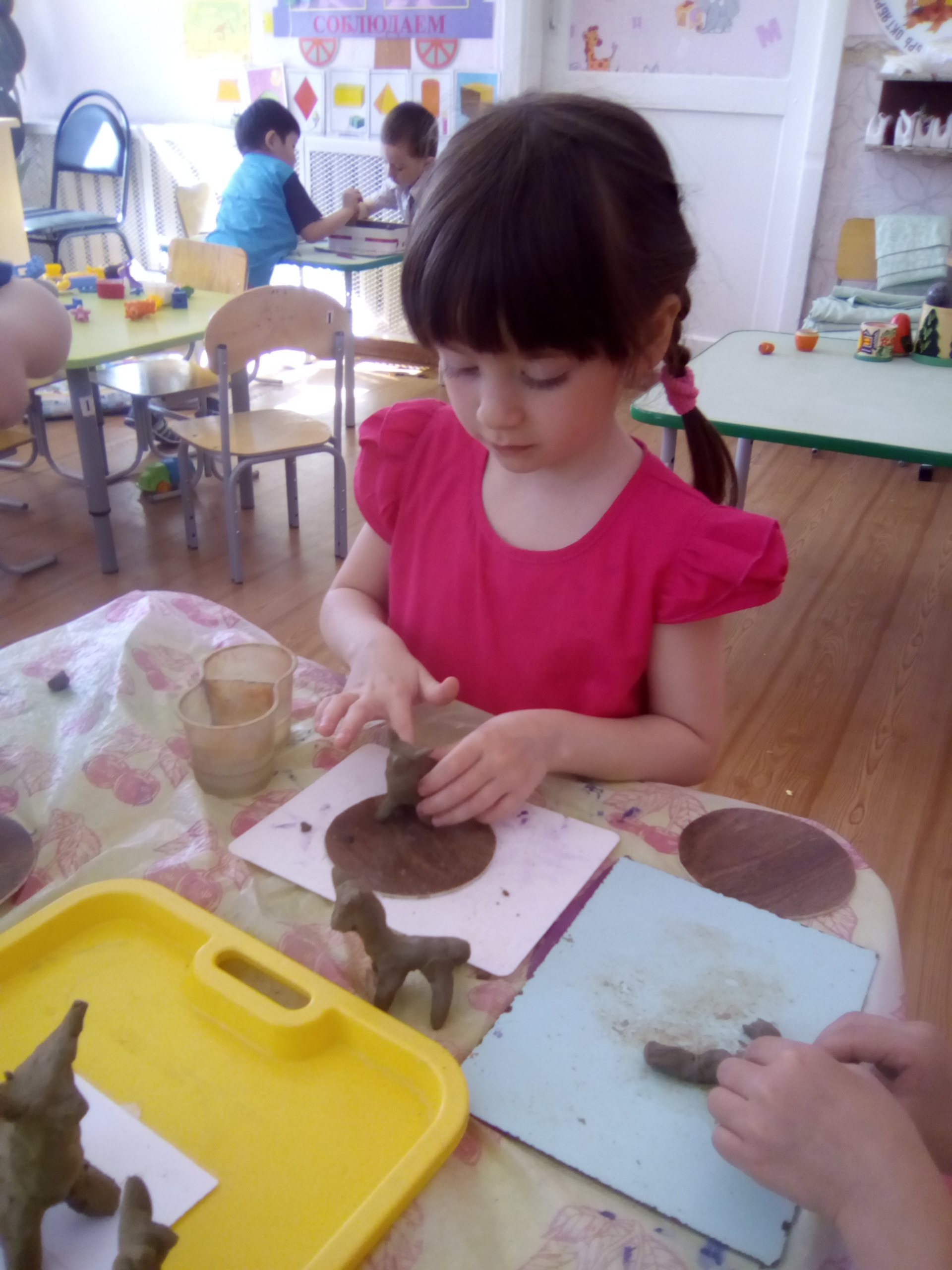 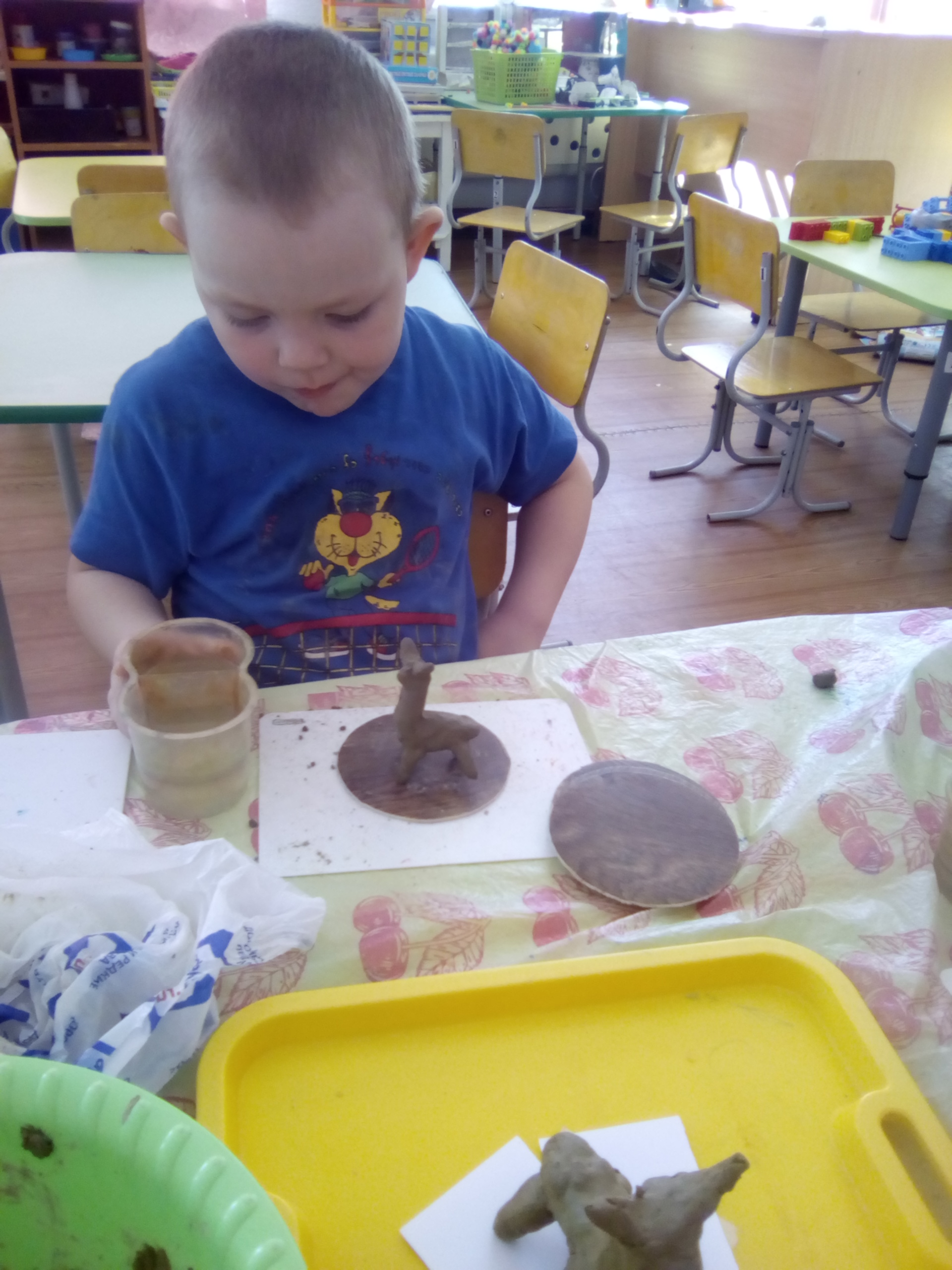 С каким задумчивым и серьёзным  видом работают дети, это заметил и отметил бы даже профессиональный скульптор.Вот, что получилось!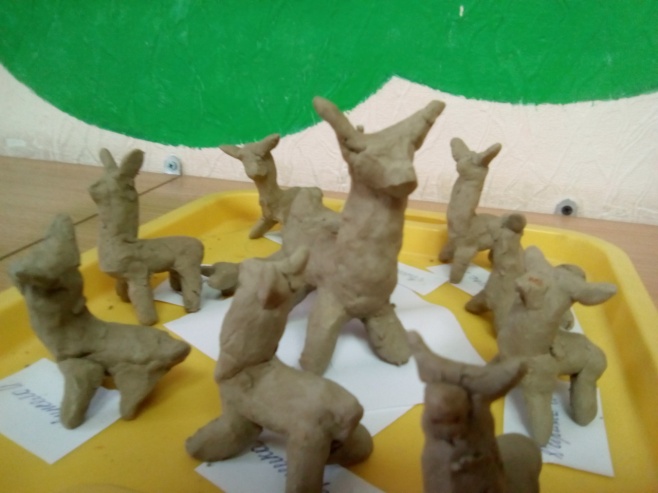     И на этом работа не закончилась, а только всё началась. Мастерская по оживлению наших дымковских игрушек, где работа не шла, а закипела под   маленькими ручками мастеров своего дела.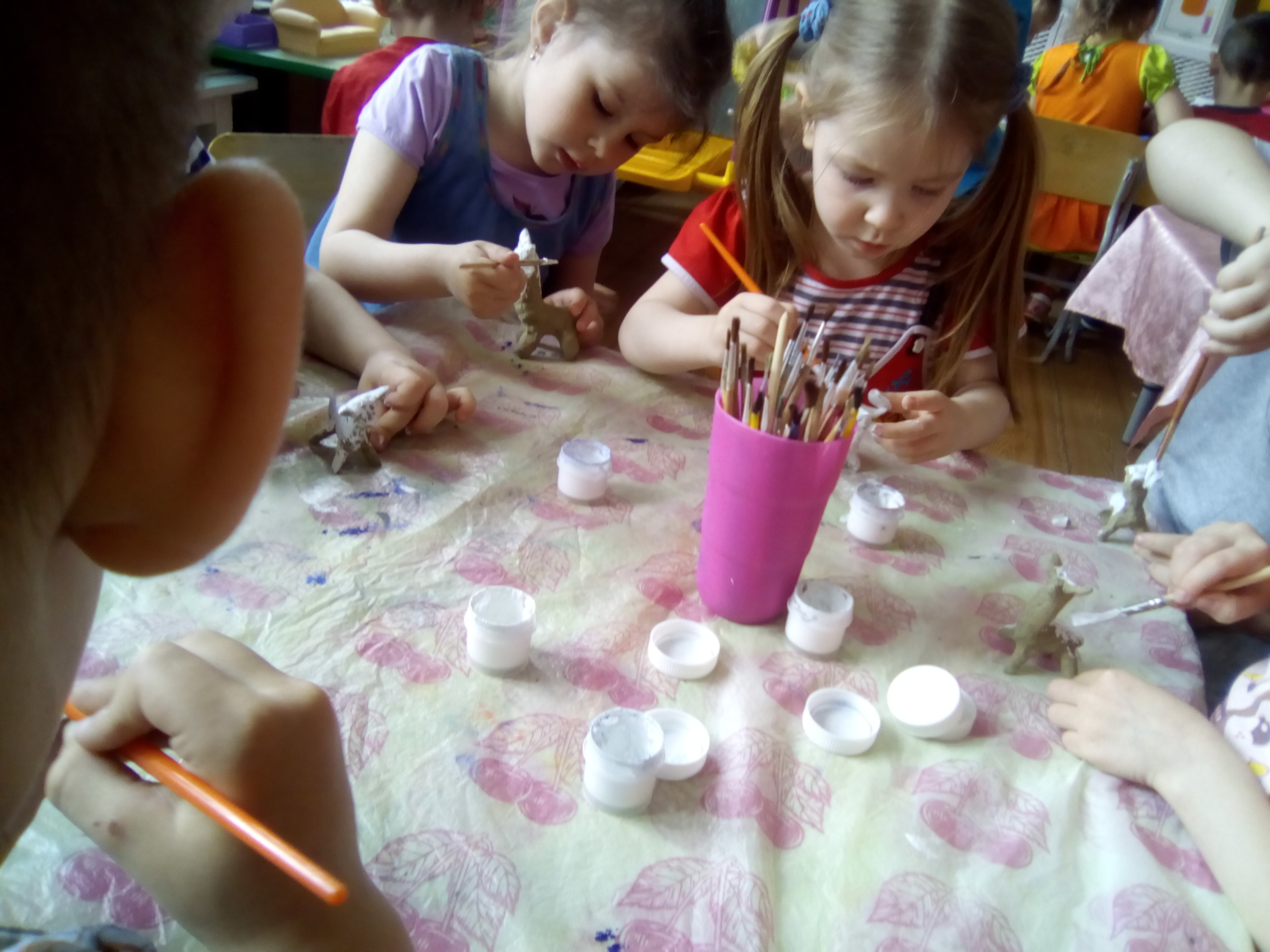 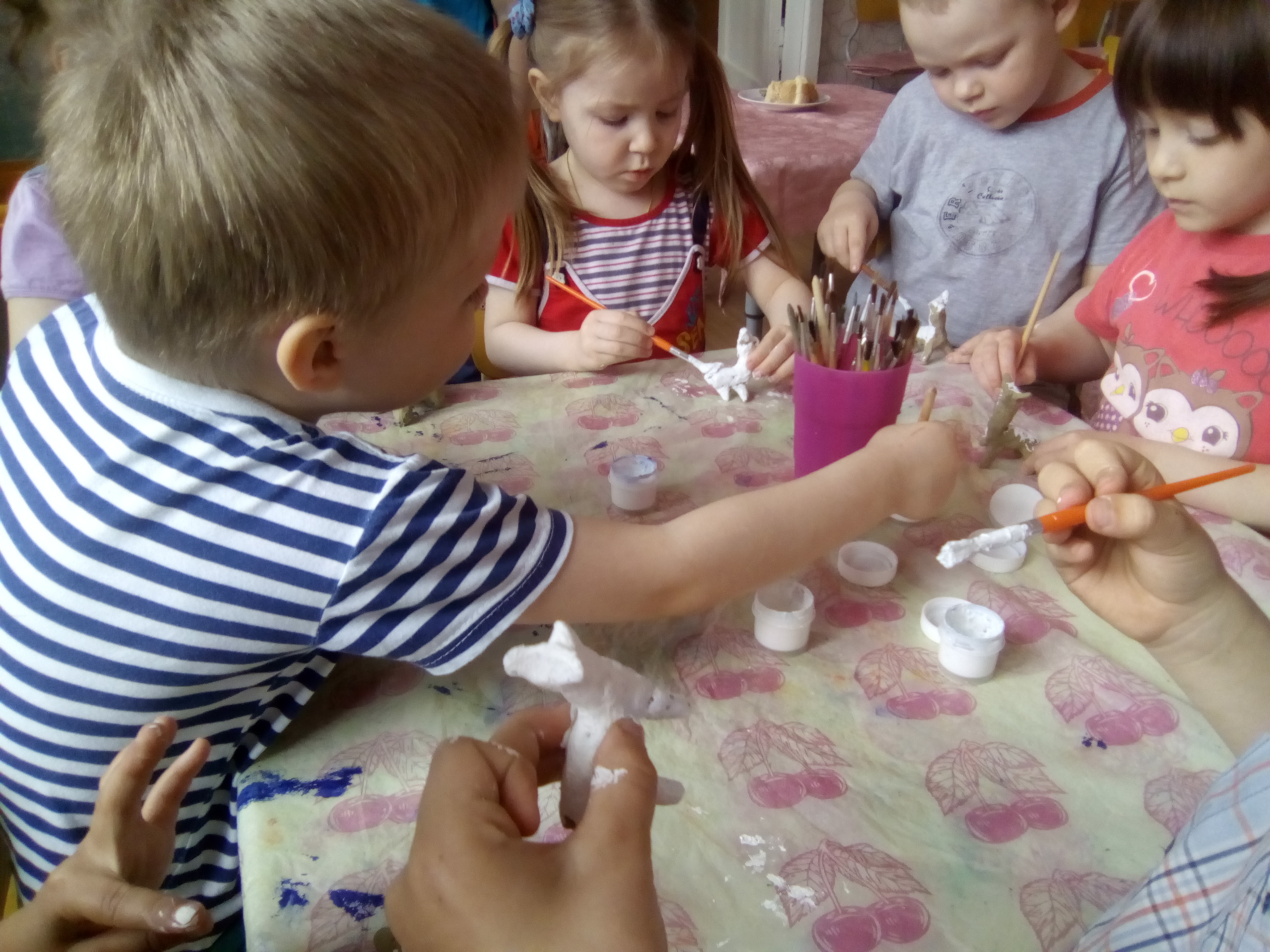 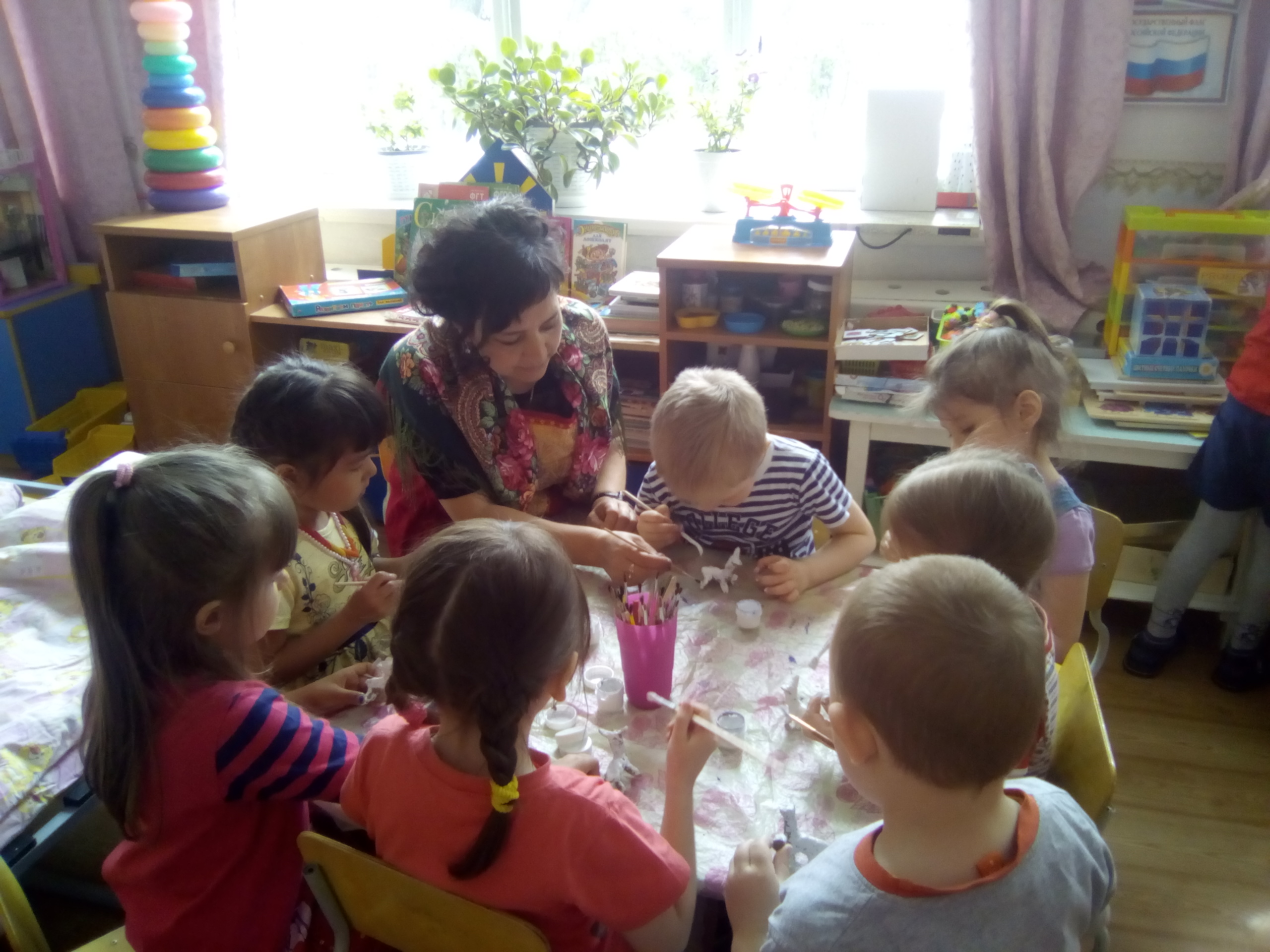 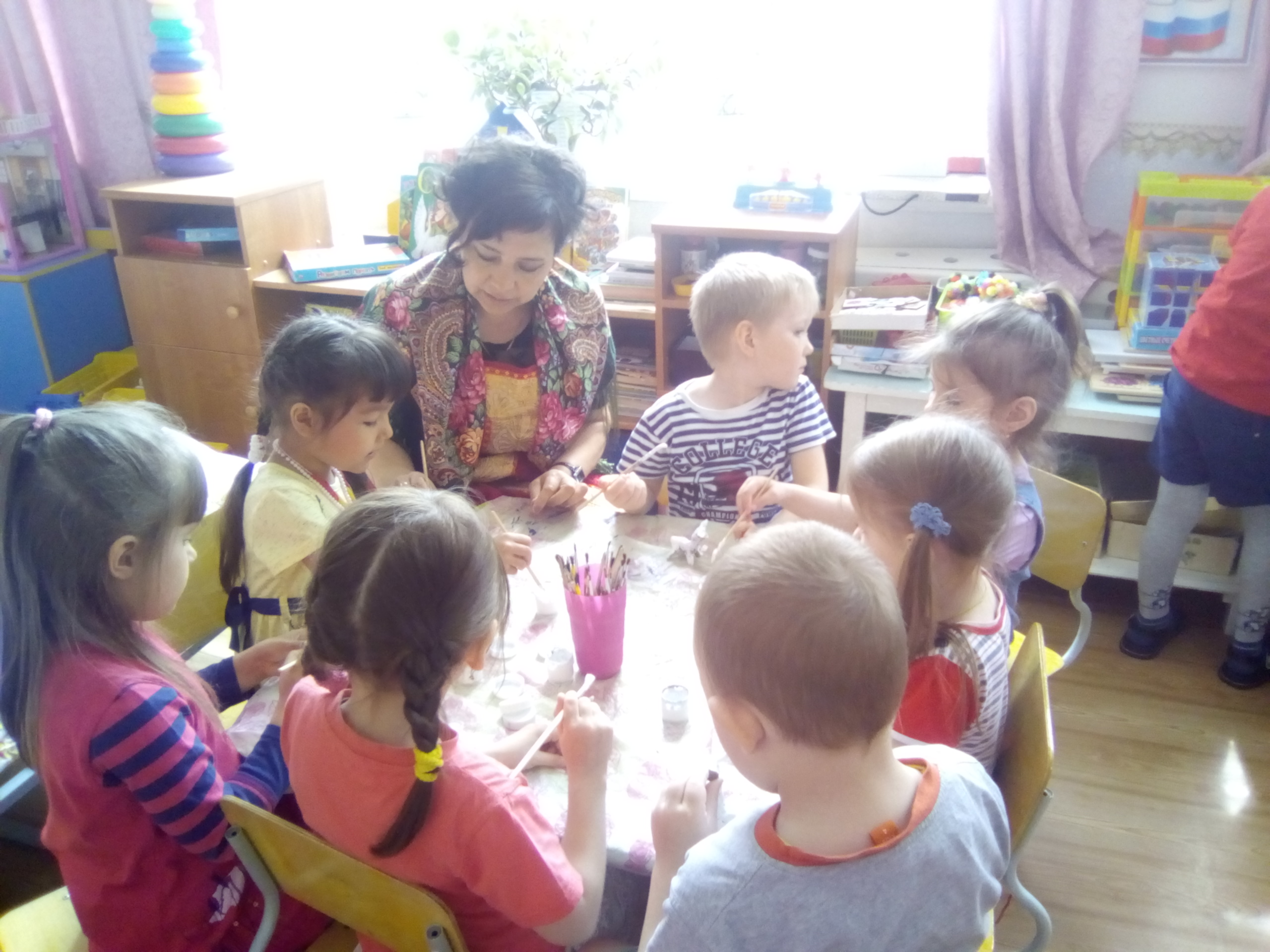 Все занимались, тем чем им больше хотелось, кто – то всё ещё лепил, кто – то всё раскрашивал и раскрашивал, то в подарок маме, то бабушке, и это очень здорово – это значит  город мастеров работает.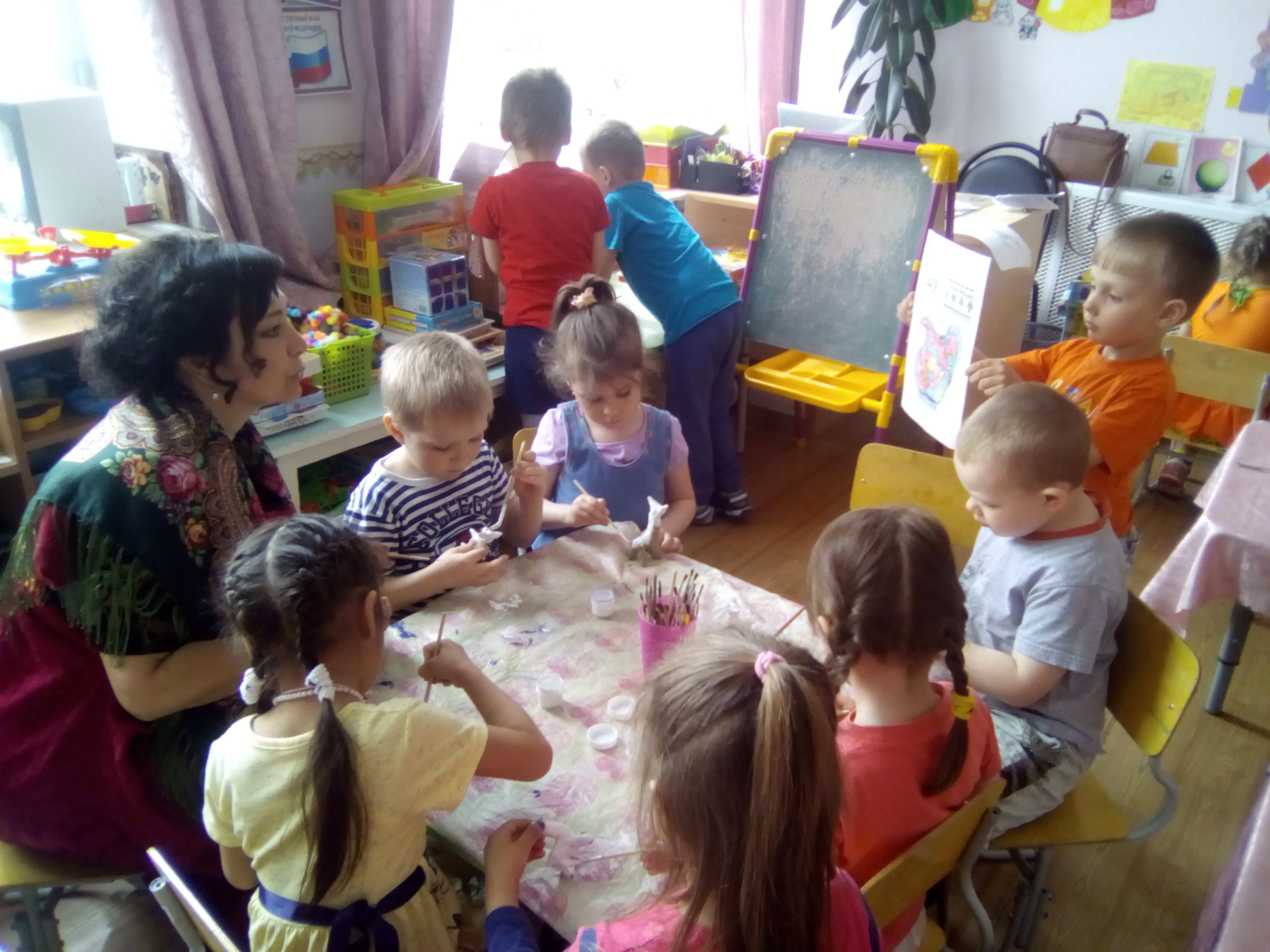 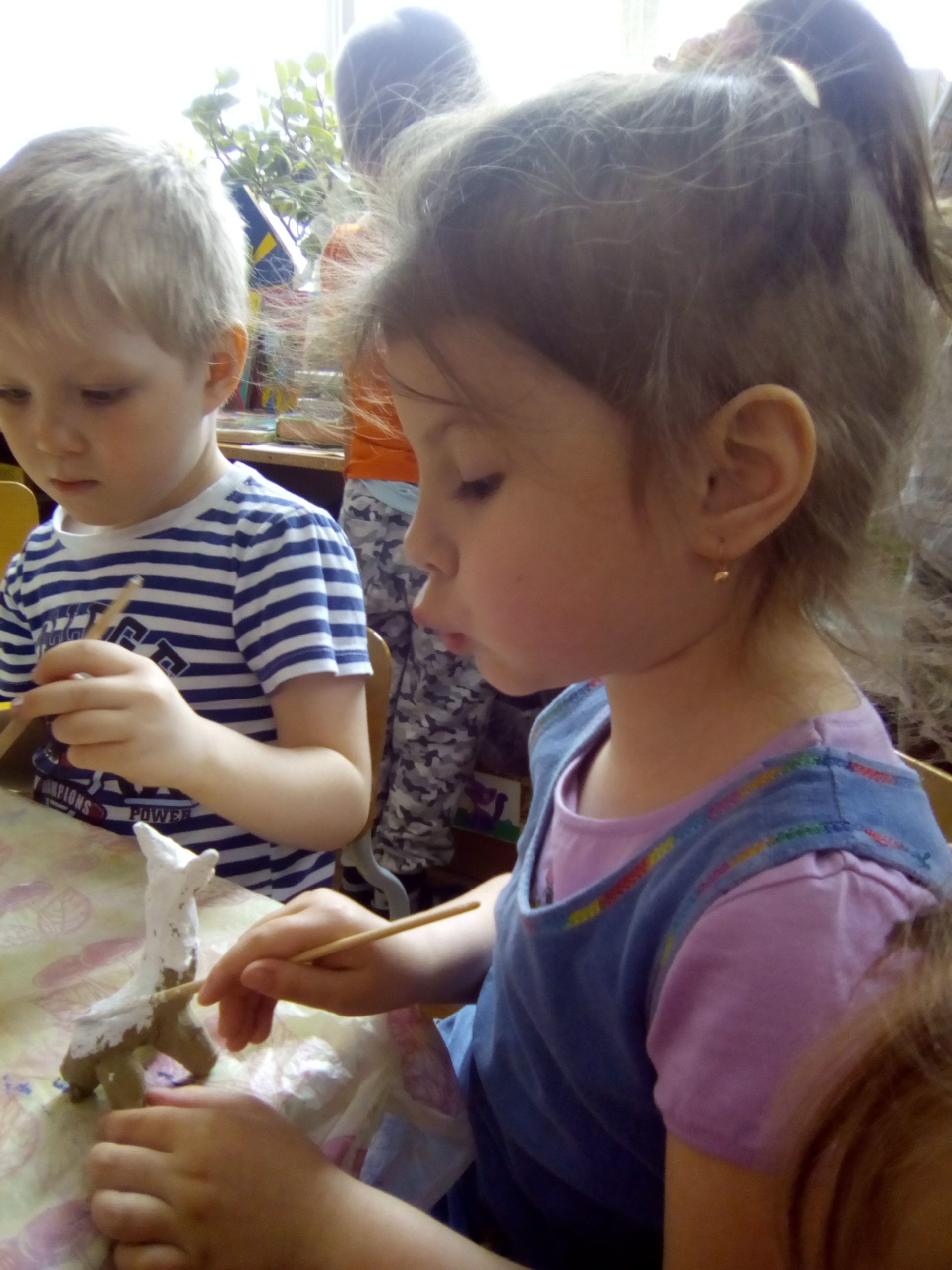 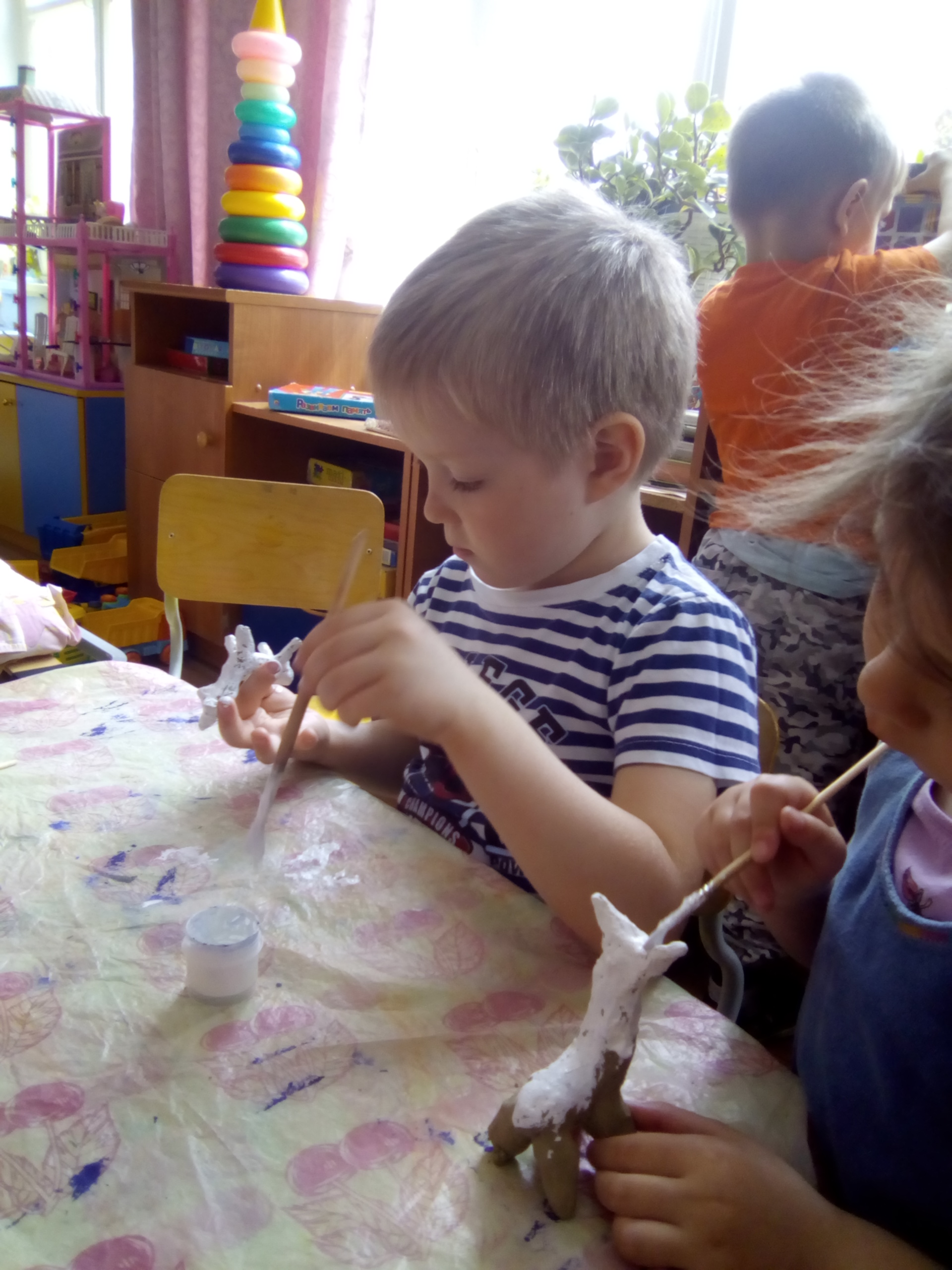 Гончарная работа продолжилась и на прогулке.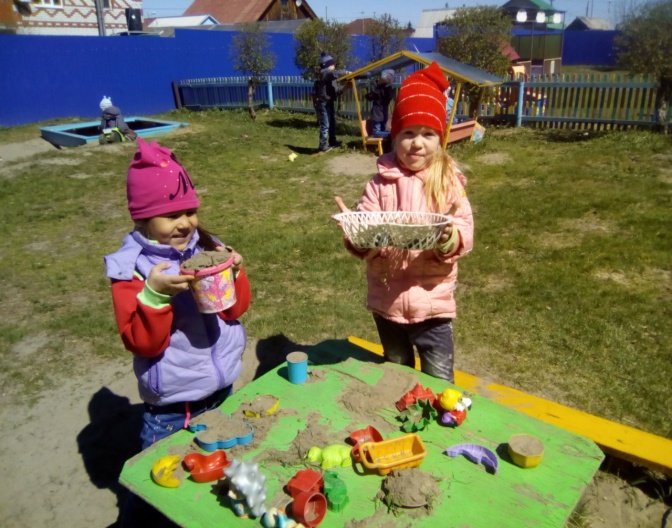 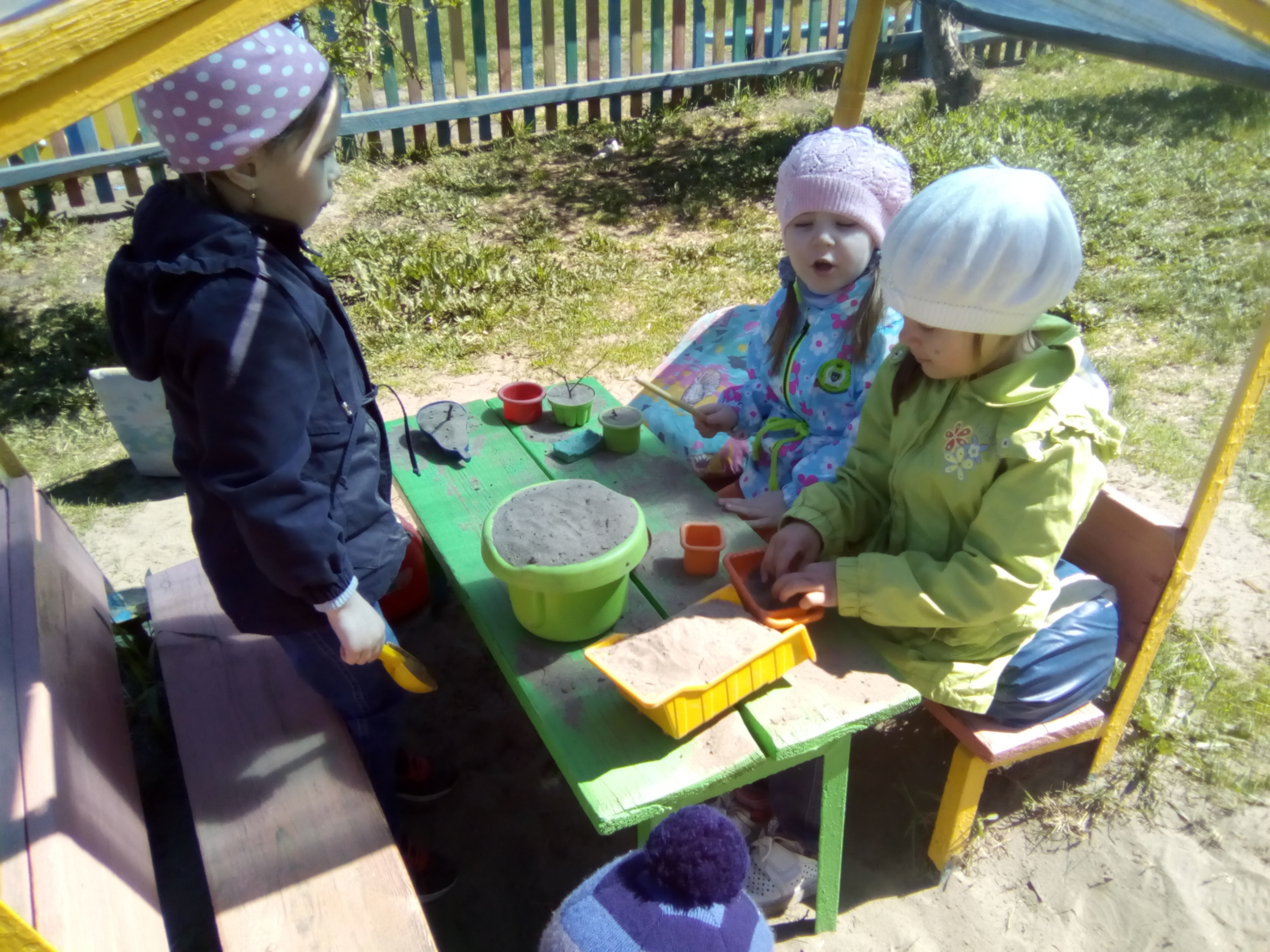 С такими творческими детьми, я думаю, мы не пропадём, только нужно разбудить в них этого мастера.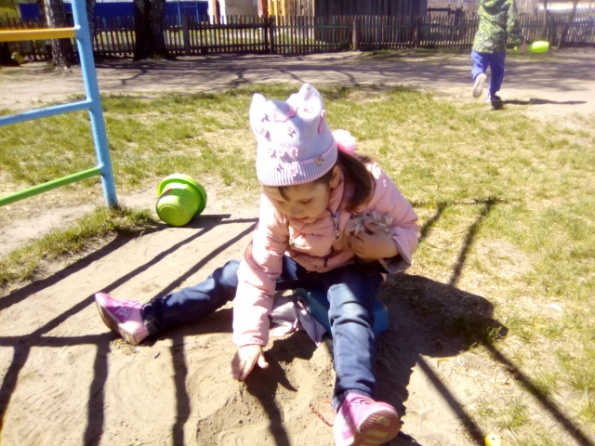  Автор:   Насибулина Э.А.  